The Housing Board 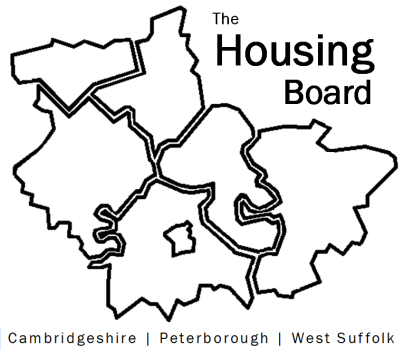 Cambridgeshire | Peterborough | West SuffolkMeeting from 10:00 to 12:00, Friday 3 March 2023To be held online via Microsoft Teams: link can be found in the meeting invite The Housing Board Cambridgeshire | Peterborough | West SuffolkMeeting from 10:00 to 12:00, Friday 3 March 2023To be held online via Microsoft Teams: link can be found in the meeting invite The Housing Board Cambridgeshire | Peterborough | West SuffolkMeeting from 10:00 to 12:00, Friday 3 March 2023To be held online via Microsoft Teams: link can be found in the meeting invite DRAFT AGENDADRAFT AGENDADRAFT AGENDAItemLeadWelcome/apologies
Actions of previous meeting to approve, and matters arising.  
Meeting papers available at www.cambridgeshireinsight.org.uk/housingboardChair
Dan HornUpdate on Adult social care restructureCambs County and Peterborough City splitPreparing for Adulthood workshopLisa SparksKeyworker housing, and staff housing needs surveyJess Pickman, ICS (workforce planning) Working with the Combined Authority – update following recent Place Directors meetingDan HornPlanning for 2023/24:Issues of concern & good practice to share in coming year (brainstorm) under our 6 priorities Meeting planner (att.)Keeping our Terms of Reference up to date (recent version att.)Sue BeecroftUpdatesAOB2023 meeting dates (10am – 12 noon)14 April5 May2 June